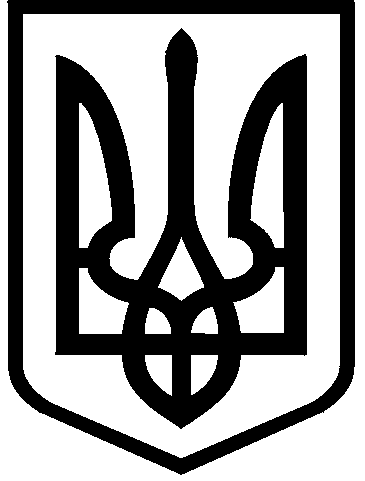 КИЇВСЬКА МІСЬКА РАДАVІІІ СКЛИКАННЯПОСТІЙНА КОМІСІЯ З ПИТАНЬ ОСВІТИ, НАУКИ,СІМ'Ї, МОЛОДІ ТА СПОРТУ01044,  м. Київ, вул. Хрещатик, 36т./ф. 202-70-58                                                                            Проєкт                                                                               09.09.2020 об 10:00                                                                                             5-й поверх, кім.514ПОРЯДОК ДЕННИЙ: 1. Про розгляд проєкту рішення Київської міської ради «Про надання Технічному ліцею Національного технічного університету України «Київський політехнічний інститут» м. Києва в постійне користування земельної ділянки для експлуатації та обслуговування навчального корпусу на вул. Адама Міцкевича, 7 у Солом’янському районі міста Києва» (615744174) (доручення заступника міського голови-секретаря Київської міської ради Прокопіва В.В. №08/231-1808/ПР від  16.07.2020) ( доп. Департамент земельних ресурсів, представник закладу освіти).2. Про розгляд проєкту рішення Київської міської ради «Про надання Технічному ліцею Національного технічного університету України «Київський політехнічний інститут» м. Києва в постійне користування земельної ділянки для експлуатації та обслуговування будівель і споруд навчального закладу на вул. Уманській, 33 у Солом’янському районі міста Києва» (241339144) (доручення заступника міського голови-секретаря Київської міської ради Прокопіва В.В. №08/231-1809/ПР від16.07.2020) (доп. Департамент земельних ресурсів, представник закладу освіти).3. Про розгляд проєкту рішення Київської міської ради «Про надання Управлінню освіти Шевченківської районної в місті Києві державної адміністрації земельної ділянки у постійне користування для експлуатації та обслуговування будівель і споруд закладу освіти на вул. Лук'янівській, 29-А у Шевченківському районі міста Києва» (425412945) (доручення заступника міського голови-секретаря Київської міської ради Прокопіва В.В. №08/231-1894/ПР від 29.07.2020) (доп. Департамент земельних ресурсів, управління освіти Шевченківської РДА).4. Про розгляд проєкту рішення Київської міської ради «Про надання Управлінню освіти Голосіївської районної в місті Києві державної адміністрації земельної ділянки у постійне користування для експлуатації та обслуговування будівель і споруд закладу освіти (дошкільний навчальний заклад № 158) на вул. Микільсько-Ботанічній, 7/9 у Голосіївському районі міста Києва» (542341362) (доручення заступника міського голови-секретаря Київської міської ради Прокопіва В.В. №08/231-1895/ПР від 29.07.2020) (доп. Департамент земельних ресурсів, управління освіти Голосіївської РДА).5. Про розгляд проєкту рішення Київської міської ради «Про надання управлінню освіти Подільської районної в місті Києві державної адміністрації для експлуатації та обслуговування будівлі і споруд середньої школи № 243 з реконструкцією шкільного стадіону та подальшою експлуатацією і обслуговуванням на вул. Новомостицькій, 10 у Подільському районі міста Києва» (323951909) (доручення заступника міського голови-секретаря Київської міської ради Прокопіва В.В. №08/231-2192/ПР від 28.08.2020) (доп. Департамент земельних ресурсів, управління освіти Подільської РДА).6. Про звернення Департаменту комунальної власності міст Києва  щодо зняття з контролю виконання пункту 2 додатку 2 до рішення Київської міської ради від 28.11.2017  № 556/3563 «Про надання згоди на безоплатне прийняття до комунальної власності територіальної громади міста Києва будівель, цілісних майнових комплексів закладів культури, фізичної культури та спорту» (доп. Департамент комунальної власності м. Києва).7. Про повторний розгляд проєкту рішення Київської міської ради «Про затвердження Положення про конкурс на посаду керівника закладу дошкільної та загальної середньої освіти, що належить до комунальної власності територіальної громади міста Києва» (доручення заступника міського голови-секретаря Київської міської ради Прокопіва В.В. №08/231-1724/ПР від  10.07.2020)         8. Про звернення Департаменту освіти і науки виконавчого органу Київської міської ради (КМДА) щодо надання кандидатури до складу конкурсних комісій на зайняття посад керівників закладів дошкільної та загальної середньої освіти (доп. Департамент освіти і науки).9. Різне.  Голова комісії                                                                      Ганна СТАРОСТЕНКО